The Magnificent Dictionary Merve Kaplan rehberliğinde yürütülen projemiz.1-Okulumuz öğrencilerinden 5-B sınıfından Elifnur Ünat The Magnificent Dictionary projesinde web 2.0 araçları kullanarak poster yarışmasında birinci olmuştur. Öğrencimizi tebrik ederiz.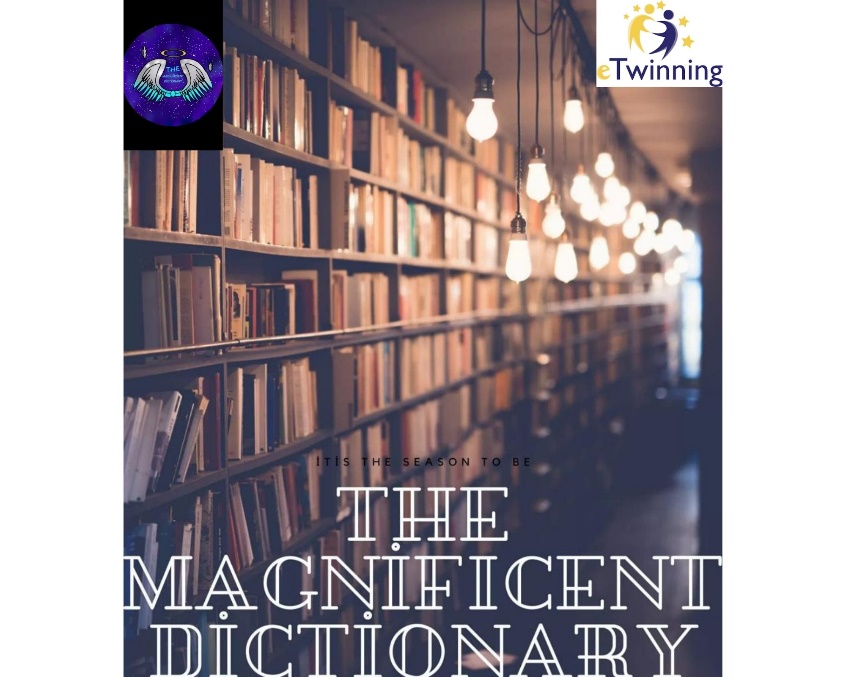 2-Okulumuzda 5. Sınıfların yürütülmekte olduğu projenin e-sözlüğü yayınlandı. Öğrencilerimiz kendi yaptıkları çizimler ve cümleler ile diğer proje paydaşlarıyla eş güdümlü ve ortak çalışarak sözlüklerini tamamladılar. Tüm proje öğrencilerimizi tebrik ederizhttps://online.fliphtml5.com/sjowh/taeq/#p=1  3-  Öğrencilerimiz The Magnificent Dictionary projesinde eTwinning gününü ortak ürün slogan yaparak kutladılar 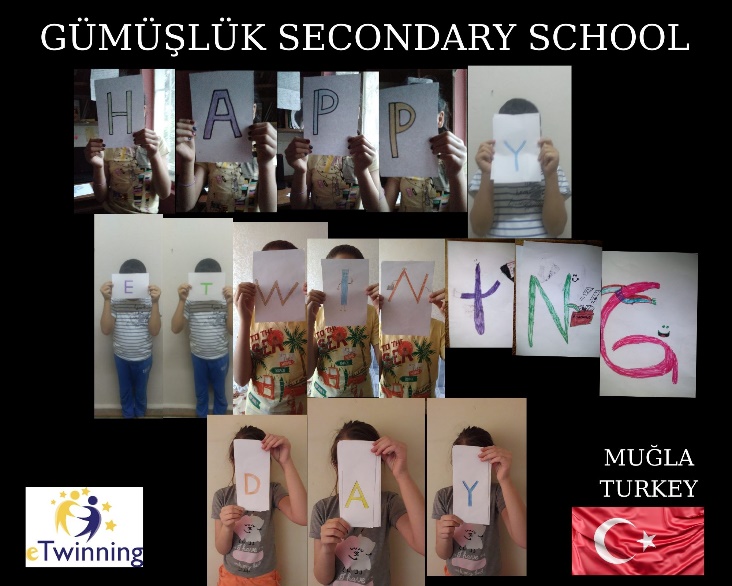 